Приложение № 2 к положению о муниципальном этапе конкурса на лучшего классного руководителя 2024  года«Самый классный классный»Достоверность сведений, представленных в информационной карте, подтверждаю: _____________________                     (Егорова Лилия_Юрьевна)                           (подпись)                                                                      (фамилия, имя, отчество участника)«_24» января 2024 г.        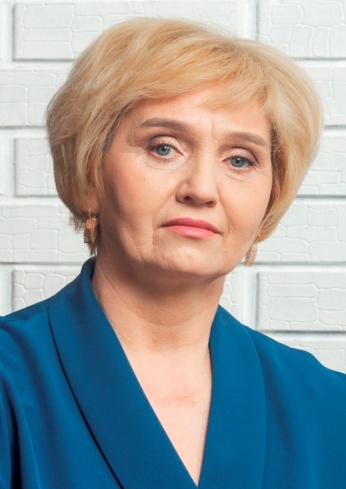 Информационная карта участника муниципального этапа конкурса на лучшего классного руководителя 2024 года «Самый классный классный» Егорова(фамилия)Лилия Юрьевна (имя, отчество)( Порецкий муниципальный округ, Чувашской Республики ) (наименование муниципальный округа,  города Чувашской Республики)1. Общие сведения1. Общие сведенияМуниципальный округ (городской округ)Отдел образования, молодежной политики и спорта администрации Порецкого муниципального  округаНаселенный пунктс. СемёновскоеДата рождения (день, месяц, год)12.01.1972Место рожденияЧувашская АССР, Порецкий район, с.        Рындино, ул КооперативнаяАдреса в Интернете (сайт, блог и т.д.), где можно познакомиться с участником и публикуемыми им материалами semen-porezk.edu21-test.cap.ruhttps://vk.com/club174646029?ysclid=lrrqxo916t5854004002. Работа2. РаботаМесто работы (наименование образовательной организации в соответствии с уставом)МАОУ«Семёновская СОШ» Порецкий муниципальный округ, Чувашская РеспубликаЗанимаемая должность, преподаваемые предметыУчитель ( начальные классы)Классное руководство, указать класс 2,4 классОбщий трудовой и педагогический стаж (полных лет на момент заполнения анкеты)Трудовой стаж 33гПедагогический 33 гКвалификационная категорияПервая , 9.11. 2020гПочетные звания и награды (наименования и даты получения)Почетная грамота Министерства образования и молодежной политики Чувашской Республики  Приказ №91-Н от 25.07.2011гПочетная грамота администрации Порецкого района 2015г Благодарственное письмо Министерства образования Чувашской РеспубликиПриказ Минобразования Чувашии 22.01.2021г №97Благодарность главы Порецкого муниципального округа  март 2023г3. Образование3. ОбразованиеНазвание и год окончания учреждения профессионального образованияГОУВПО Чувашский  государственный педагогический университет им. И.Я. Яковлева, 2006гСпециальность, квалификация по дипломуПедагогика и методика начального образования Учитель начальных классов Дополнительное профессиональное образование за последние три года (наименования образовательных программ, модулей, стажировок и т.д., места и сроки их получения)Онлайн-участие в I Всероссийском форуме классных руководителей Москва  октябрь 2021гФГАОУДПО Академия реализации государственной политики и профессионального развития работников образования Министерства просвещения РФ «Разговоры о важном в системе работы классного руководителя» 58 ч Москва  28.10-2.12. 2022гБУЧРДПОЧРИО   МО и МП ЧР «Психологическая профилактика терроризма, скулшутинга в образовательной среде» образовательных организаций» 18 ч  17.04-27.2023гБУЧРДПОЧРИО   МО и МП ЧР « Реализация требований обновленного ФГОСНОО  и введение ФООПНОО в образовательных организациях» 52ч 10.04.-26.04.2023гРеспубликанский форум классных руководителей «Новая философия воспитания»  Чебоксары 2023г.Основные публикации (в т. ч. брошюры, книги)нет4. Общественная деятельность4. Общественная деятельностьУчастие в общественных организациях (наименование, направление деятельности и дата вступления)Член Всероссийской политической партии     «Единая Россия» 2009гУчастие в деятельности управляющего (школьного) совета-Участие в разработке и реализации муниципальных, региональных, федеральных, международных программ и проектов (с указанием статуса участия)Реализация природоохранного социально-образовательного  проекта «Эколята» г.Москва 8.10.2020г ( реализация проектав МАОУ « Семёновская СОШ»)Программа развития социальной активности обучающихся начальных классов «Орлята России» 2023г ( реализация программы в МАОУ « Семёновская СОШ»)5. Досуг5. ДосугХоббипчеловодство6. Контакты6. КонтактыМобильный телефон 89030669462Личная электронная почтаliliya.egorova.1972@mail.ruАдрес личного сайта в ИнтернетенетАдрес школьного сайта в Интернетеsemen-porezk.edu21-test.cap.ru7. Профессиональные ценности7. Профессиональные ценностиПедагогическое кредо участникаВнимательно изучать работу лучших педагогов, интересоваться « технологией» труда. Это вернейший путь овладения мастерством сложной и удивительно-тонкой учебно-воспитательной работы.Почему нравится работать в школеЛюбовь и внимание  к детям, которые  становятся лучше, добрее, воспитаннее, Всеохватывающая любовь к педагогическому труду, поиск совершенствования своей работы.Профессиональные и личностные ценности, наиболее близкие участникуОтветственность, требовательность, доброжелательность8. Приложения8. ПриложенияИнтересные сведения об участнике, не раскрытые предыдущими разделами (не более 500 слов)Не публиковавшиеся ранее авторские статьи и разработки участника, которые он хотел бы опубликовать в средствах массовой информацииПредставляется на компакт-диске в формате DOC («*.doc») в количестве не более пяти